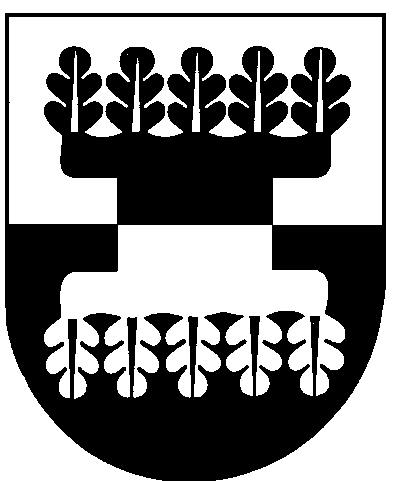 Šilalės rajono savivaldybėS ADMINISTRACIJOSDIREKTORIUSĮSAKYMASDĖL FIZINIŲ ASMENŲ LANKYMOSI MIŠKE APRIBOJIMO 2018 m. liepos 10 d.  Nr. DĮV -797Šilalė	Vadovaudamasis Lietuvos Respublikos vietos savivaldos įstatymo 29 straipsnio 8 dalies 2 punktu, Laukinių gyvūnų naudojimo taisyklių, patvirtintų Lietuvos Respublikos aplinkos ministro ir Valstybinės maisto ir veterinarijos tarnybos direktoriaus . birželio 30 d. įsakymu Nr. D1-533/B1-310 „Dėl Laukinių gyvūnų naudojimo taisyklių patvirtinimo“, 13 punktu, atsižvelgdamas į Lietuvos Respublikos aplinkos ministerijos Valstybinės miškų tarnybos 2018 m. birželio 19 d. pažymą Nr.87491 „Apie tekstinius Lietuvos Respublikos miškų valstybės kadastro duomenis taksaciniai rodikliai“ bei Stasio Eitučio 2018 m. birželio 21 d. prašymą:	 p r i b o j u  fizinių asmenų  lankymąsi  iš bendro 22,16 ha žemės ūkio paskirties žemės sklypo (kadastro Nr.8754/0004:0413) 8,42 ha miško plote įrengtame laukinių gyvūnų laikymo aptvare, esančiame Šilalės r. sav. Palentinio sen. Gudaičių k., dėl miško sklypo naudojimo laukiniams gyvūnams  auginti.             2. Į p a r e i g o j u paskelbti  šį  įsakymą Šilalės rajono savivaldybės  interneto svetainėje www.silale.lt.            Šis įsakymas gali būti skundžiamas Lietuvos Respublikos administracinių bylų teisenos įstatymo nustatyta tvarka Lietuvos administracinių ginčų komisijos Klaipėdos apygardos skyriui H. Manto g. 37, 92236 Klaipėda arba Regionų apygardos administracinio teismo Klaipėdos rūmams, adresu Galinio Pylimo g. 9, 91230 Klaipėda, per vieną mėnesį nuo šio įsakymo paskelbimo arba įteikimo suinteresuotam asmeniui dienos.Administracijos direktorius                                                                                     Raimundas Vaitiekus